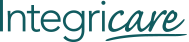     Families CRN (if known) : __ __ __ __ __ __ __ __ __ __     Please indicate which parent will be claiming the CCB payment:  Parent 1         or Parent 2  Have tests or reports on the child been done from any of the following services, or is the child currently using any of these services?  Please tick: Medical Reports					 Vision Check Basic Developmental Assessment			 Hearing check Psychological Assessment				 Special Education Speech Pathology					 Special Play Group Physiotherapy					 Respite Care Occupational Therapy				 Using disability allowancePlease give details and attach copies of reports: …………………………………………………………………………………………………………………………………………………………………………………………………………………………………..Integricare Children Services comply with the Australian Government Priority of Access Guidelines. These guidelines apply to centre-based long day care, and family day care. The categories are:Priority 1 - a child at risk of serious abuse or neglectPriority 2  - a child of a single parent who satisfies, or of parents who both satisfy, the work/ training/ study test under section 14 of the Family Assistance Act.Priority 3 - any other child.Within these main categories priority is also given to the following children:(Please indicate if any of these categories apply to you)Children of Aboriginal or Torres Strait Islander familiesChildren in families which include a disabled personChildren in families of lower incomesChildren in families with a non- English speaking backgroundChildren in socially isolated familiesChildren of single parentsThere are some circumstances in which a child who is already in a child care service may be required to leave the service or change days due to priority of access obligations.I understand that if I fail to notify the Service of any changes to these details, I may forfeit my child’s place on the waiting list. Parent/ Guardian’s Signature:____________________________________	Date:__________________Completed Waiting Lists Forms are to be returned to the service with the Non Refundable Waiting List Administration Fee (if applicable). Once forms and payment are returned the child will be entered on the Waiting List.  By filling in this form your child’s name goes onto a waiting list.There is no guarantee of placement in the Centre.Child’s Family Name:Child’s Family Name:Child’s Family Name:Child’s Family Name:Child’s Family Name:Child’s Given   (first) Name:Child’s Given   (first) Name:Child’s Given   (first) Name:Child’s Given   (first) Name:Child’s Given   (first) Name:Child’s Given   (first) Name:Child’s Given   (first) Name:Child’s Given   (first) Name:Date of Birth:….. /…../……….. /…../……….. /…../……….. /…../……….. /…../……….. /…../……….. /…../……….. /…../……….. /…../……….. /…../……….. /…../……Gender Gender Gender M / FM / FM / FM / F           Child’s CRN (if known):            __ __ __ __ __ __ __ __ __ __           Child’s CRN (if known):            __ __ __ __ __ __ __ __ __ __           Child’s CRN (if known):            __ __ __ __ __ __ __ __ __ __           Child’s CRN (if known):            __ __ __ __ __ __ __ __ __ __           Child’s CRN (if known):            __ __ __ __ __ __ __ __ __ __           Child’s CRN (if known):            __ __ __ __ __ __ __ __ __ __           Child’s CRN (if known):            __ __ __ __ __ __ __ __ __ __           Child’s CRN (if known):            __ __ __ __ __ __ __ __ __ __           Child’s CRN (if known):            __ __ __ __ __ __ __ __ __ __           Child’s CRN (if known):            __ __ __ __ __ __ __ __ __ __           Child’s CRN (if known):            __ __ __ __ __ __ __ __ __ __           Child’s CRN (if known):            __ __ __ __ __ __ __ __ __ __           Child’s CRN (if known):            __ __ __ __ __ __ __ __ __ __           Child’s CRN (if known):            __ __ __ __ __ __ __ __ __ __           Child’s CRN (if known):            __ __ __ __ __ __ __ __ __ __           Child’s CRN (if known):            __ __ __ __ __ __ __ __ __ __No. of days requiredNo. of days requiredNo. of days requiredNo. of days requiredNo. of days requiredNo. of days requiredNo. of days required Which days?    Which days?    Which days?    Which days?    Which days?    Which days?    Which days?   MonMonMonMonTueTue Wed   ThuFriFriAre these days flexible?Are these days flexible?YesYesYesYesNoNoWhen would you like care to commence?  …./……/…..                            When would you like care to commence?  …./……/…..                            When would you like care to commence?  …./……/…..                            When would you like care to commence?  …./……/…..                            When would you like care to commence?  …./……/…..                            When would you like care to commence?  …./……/…..                            When would you like care to commence?  …./……/…..                            When would you like care to commence?  …./……/…..                            When would you like care to commence?  …./……/…..                            When would you like care to commence?  …./……/…..                            When would you like care to commence?  …./……/…..                            When would you like care to commence?  …./……/…..                            When would you like care to commence?  …./……/…..                            When would you like care to commence?  …./……/…..                            When would you like care to commence?  …./……/…..                            When would you like care to commence?  …./……/…..                            When would you like care to commence?  …./……/…..                            When would you like care to commence?  …./……/…..                            When would you like care to commence?  …./……/…..                            When would you like care to commence?  …./……/…..                            When would you like care to commence?  …./……/…..                            When would you like care to commence?  …./……/…..                            Are these days flexible?Are these days flexible?YesYesYesYesNoNoWhen would you like care to commence?  …./……/…..                            When would you like care to commence?  …./……/…..                            When would you like care to commence?  …./……/…..                            When would you like care to commence?  …./……/…..                            When would you like care to commence?  …./……/…..                            When would you like care to commence?  …./……/…..                            When would you like care to commence?  …./……/…..                            When would you like care to commence?  …./……/…..                            When would you like care to commence?  …./……/…..                            When would you like care to commence?  …./……/…..                            When would you like care to commence?  …./……/…..                            When would you like care to commence?  …./……/…..                            When would you like care to commence?  …./……/…..                            When would you like care to commence?  …./……/…..                            When would you like care to commence?  …./……/…..                            When would you like care to commence?  …./……/…..                            When would you like care to commence?  …./……/…..                            When would you like care to commence?  …./……/…..                            When would you like care to commence?  …./……/…..                            When would you like care to commence?  …./……/…..                            When would you like care to commence?  …./……/…..                            When would you like care to commence?  …./……/…..                            How did you find out about our Service? ……………………………………………………………. How did you find out about our Service? ……………………………………………………………. How did you find out about our Service? ……………………………………………………………. How did you find out about our Service? ……………………………………………………………. How did you find out about our Service? ……………………………………………………………. How did you find out about our Service? ……………………………………………………………. How did you find out about our Service? ……………………………………………………………. How did you find out about our Service? ……………………………………………………………. How did you find out about our Service? ……………………………………………………………. How did you find out about our Service? ……………………………………………………………. How did you find out about our Service? ……………………………………………………………. How did you find out about our Service? ……………………………………………………………. How did you find out about our Service? ……………………………………………………………. How did you find out about our Service? ……………………………………………………………. How did you find out about our Service? ……………………………………………………………. How did you find out about our Service? ……………………………………………………………. How did you find out about our Service? ……………………………………………………………. How did you find out about our Service? ……………………………………………………………. How did you find out about our Service? ……………………………………………………………. How did you find out about our Service? ……………………………………………………………. How did you find out about our Service? ……………………………………………………………. How did you find out about our Service? ……………………………………………………………. How did you find out about our Service? ……………………………………………………………. How did you find out about our Service? ……………………………………………………………. How did you find out about our Service? ……………………………………………………………. How did you find out about our Service? ……………………………………………………………. How did you find out about our Service? ……………………………………………………………. How did you find out about our Service? ……………………………………………………………. How did you find out about our Service? ……………………………………………………………. How did you find out about our Service? ……………………………………………………………. How did you find out about our Service? ……………………………………………………………. How did you find out about our Service? ……………………………………………………………. How did you find out about our Service? ……………………………………………………………. How did you find out about our Service? ……………………………………………………………. How did you find out about our Service? …………………………………………………………….                                       Parent 1                                      Parent 1                                      Parent 1                                      Parent 1                                      Parent 1                                      Parent 1                                      Parent 1                                      Parent 1                                      Parent 1                                      Parent 1                                      Parent 1                                      Parent 1                                      Parent 1                                      Parent 1                           Parent 2                           Parent 2                           Parent 2                           Parent 2                           Parent 2                           Parent 2                           Parent 2                           Parent 2                           Parent 2                           Parent 2                           Parent 2                           Parent 2                           Parent 2                           Parent 2                           Parent 2                           Parent 2                           Parent 2                           Parent 2                           Parent 2                           Parent 2                           Parent 2Title:Title:Title:Title:Mr     Mrs     Ms    Miss   DRMr     Mrs     Ms    Miss   DRMr     Mrs     Ms    Miss   DRMr     Mrs     Ms    Miss   DRMr     Mrs     Ms    Miss   DRMr     Mrs     Ms    Miss   DRMr     Mrs     Ms    Miss   DRMr     Mrs     Ms    Miss   DRMr     Mrs     Ms    Miss   DRMr     Mrs     Ms    Miss   DRMr     Mrs     Ms    Miss   DRMr     Mrs     Ms    Miss   DRMr     Mrs     Ms    Miss   DRMr     Mrs     Ms    Miss   DRMr     Mrs     Ms    Miss   DRMr     Mrs     Ms    Miss   DRMr      Mrs      Ms     Miss     DRMr      Mrs      Ms     Miss     DRMr      Mrs      Ms     Miss     DRMr      Mrs      Ms     Miss     DRMr      Mrs      Ms     Miss     DRMr      Mrs      Ms     Miss     DRMr      Mrs      Ms     Miss     DRMr      Mrs      Ms     Miss     DRMr      Mrs      Ms     Miss     DRMr      Mrs      Ms     Miss     DRMr      Mrs      Ms     Miss     DRMr      Mrs      Ms     Miss     DRMr      Mrs      Ms     Miss     DRFamily Name: Family Name: Family Name: Family Name: Given Name:Given Name:Given Name:Given Name:Date of Birth:Date of Birth:Date of Birth:Date of Birth:Address:Address:Address:Address:                             Post Code:                                 Post Code:                                 Post Code:                                 Post Code:                                 Post Code:                                 Post Code:                                 Post Code:                                 Post Code:                                 Post Code:                                 Post Code:                                 Post Code:                                 Post Code:                                 Post Code:                                 Post Code:                                 Post Code:                                 Post Code:                                  Post Code:                              Post Code:                              Post Code:                              Post Code:                              Post Code:                              Post Code:                              Post Code:                              Post Code:                              Post Code:                              Post Code:                              Post Code:                              Post Code:                              Post Code:Email:Email:Email:Email:Phone (W):Phone (W):Phone (W):Phone (W):Phone (H):Phone (H):Phone (H):Phone (H):Phone (M):Phone (M):Phone (M):Phone (M):Employment Status:Employment Status:Employment Status:Employment Status:(Please circle)      Full /Time      Part/Time     Student     Seeking Employment    Home Duties          (Please circle)      Full /Time      Part/Time     Student     Seeking Employment    Home Duties          (Please circle)      Full /Time      Part/Time     Student     Seeking Employment    Home Duties          (Please circle)      Full /Time      Part/Time     Student     Seeking Employment    Home Duties          (Please circle)      Full /Time      Part/Time     Student     Seeking Employment    Home Duties          (Please circle)      Full /Time      Part/Time     Student     Seeking Employment    Home Duties          (Please circle)      Full /Time      Part/Time     Student     Seeking Employment    Home Duties          (Please circle)      Full /Time      Part/Time     Student     Seeking Employment    Home Duties          (Please circle)      Full /Time      Part/Time     Student     Seeking Employment    Home Duties          (Please circle)      Full /Time      Part/Time     Student     Seeking Employment    Home Duties          (Please circle)      Full /Time      Part/Time     Student     Seeking Employment    Home Duties          (Please circle)      Full /Time      Part/Time     Student     Seeking Employment    Home Duties          (Please circle)      Full /Time      Part/Time     Student     Seeking Employment    Home Duties          (Please circle)      Full /Time      Part/Time     Student     Seeking Employment    Home Duties          (Please circle)      Full /Time      Part/Time     Student     Seeking Employment    Home Duties          (Please circle)      Full /Time      Part/Time     Student     Seeking Employment    Home Duties          (Please circle)      Full /Time      Part/Time     Student    Seeking Employment     Home Duties          (Please circle)      Full /Time      Part/Time     Student    Seeking Employment     Home Duties          (Please circle)      Full /Time      Part/Time     Student    Seeking Employment     Home Duties          (Please circle)      Full /Time      Part/Time     Student    Seeking Employment     Home Duties          (Please circle)      Full /Time      Part/Time     Student    Seeking Employment     Home Duties          (Please circle)      Full /Time      Part/Time     Student    Seeking Employment     Home Duties          (Please circle)      Full /Time      Part/Time     Student    Seeking Employment     Home Duties          (Please circle)      Full /Time      Part/Time     Student    Seeking Employment     Home Duties          (Please circle)      Full /Time      Part/Time     Student    Seeking Employment     Home Duties          (Please circle)      Full /Time      Part/Time     Student    Seeking Employment     Home Duties          (Please circle)      Full /Time      Part/Time     Student    Seeking Employment     Home Duties          (Please circle)      Full /Time      Part/Time     Student    Seeking Employment     Home Duties          (Please circle)      Full /Time      Part/Time     Student    Seeking Employment     Home Duties          OccupationOccupationOccupationOccupationPlace of work/studyPlace of work/studyPlace of work/studyPlace of work/studyLanguage Spoken at home:Language Spoken at home:Language Spoken at home:Language Spoken at home:Is an interpreter / translation required for:Is an interpreter / translation required for:Is an interpreter / translation required for:Is an interpreter / translation required for:Is an interpreter / translation required for:Is an interpreter / translation required for:Is an interpreter / translation required for:Is an interpreter / translation required for:Is an interpreter / translation required for:Is an interpreter / translation required for:Is an interpreter / translation required for:Is an interpreter / translation required for:Is an interpreter / translation required for:Is an interpreter / translation required for:Is an interpreter / translation required for:                  Written                   Written                   Written                   Written                   Written                   Written                   Written                   Written                   Written        Spoken        Spoken        Spoken        Spoken        Spoken 